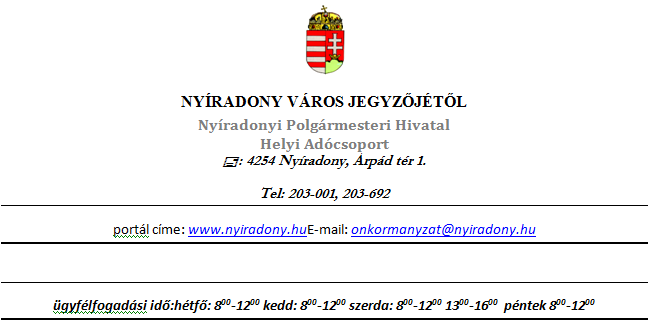 ADATBEJELENTÉSa magánszemély kommunális adójárólBenyújtandó az adótárgy fekvése szerintitelepülési önkormányzati, a fővárosban a kerületi önkormányzati adóhatóságnak.(Helyrajzi számonként külön-külön kell az adatbejelentést benyújtani!)Az adatbejelentés fajtája:Az adatbejelentés fajtája:Nem megállapodás alapján benyújtott adatbejelentés: □Megállapodás alapján benyújtott adatbejelentés1:  □1Valamennyi tulajdonos által írásban megkötött és az adóhatósághoz benyújtott megállapodásban a tulajdonosok az adóalanyisággal kapcsolatos jogokkal és kötelezettségekkel egy tulajdonost is felruházhatnak. A megállapodást az önkormányzati adóhatóság által rendszeresített nyomtatványon, vagy a 35/2008. (XII. 31.) PM rendelet 15. melléklete alapján kell benyújtani.1Valamennyi tulajdonos által írásban megkötött és az adóhatósághoz benyújtott megállapodásban a tulajdonosok az adóalanyisággal kapcsolatos jogokkal és kötelezettségekkel egy tulajdonost is felruházhatnak. A megállapodást az önkormányzati adóhatóság által rendszeresített nyomtatványon, vagy a 35/2008. (XII. 31.) PM rendelet 15. melléklete alapján kell benyújtani.Az adatbejelentő adataiAz adatbejelentő adataiAz adatbejelentő  neve: ______________________________________________________________Születési helye: _________________________________________________________város/községSzületési ideje: ________ év ____ hó ____  napAnyja születési családi és utóneve: _____________________________________________________Adóazonosító jele: □□□□□□□□□□Adószáma: □□□□□□□□-□-□□Statisztikai számjele: □□□□□□□□-□□□□-□□□-□□Az adatbejelentő  neve: ______________________________________________________________Születési helye: _________________________________________________________város/községSzületési ideje: ________ év ____ hó ____  napAnyja születési családi és utóneve: _____________________________________________________Adóazonosító jele: □□□□□□□□□□Adószáma: □□□□□□□□-□-□□Statisztikai számjele: □□□□□□□□-□□□□-□□□-□□Lakóhelye, székhelye: _____,_______________________________________________város/község_________ közterület  ____közterület jelleg ___ hsz. ___ ép. ___ lh. ___em. ___ajtó.Levelezési címe: _____,___________________________________________________város/község_________ közterület  ____közterület jelleg ___ hsz. ___ ép. ___ lh. ___em. ___ajtó.Az adatbejelentést kitöltő neve (ha eltér az adatbejelentőtől): _________________________________________________________________________________Telefonszáma: _______________________, e-mail címe:    _________________________________Lakóhelye, székhelye: _____,_______________________________________________város/község_________ közterület  ____közterület jelleg ___ hsz. ___ ép. ___ lh. ___em. ___ajtó.Levelezési címe: _____,___________________________________________________város/község_________ közterület  ____közterület jelleg ___ hsz. ___ ép. ___ lh. ___em. ___ajtó.Az adatbejelentést kitöltő neve (ha eltér az adatbejelentőtől): _________________________________________________________________________________Telefonszáma: _______________________, e-mail címe:    _________________________________Az adatbejelentő tulajdonjogi, vagyoni értékű jogi minősége, tulajdoni (jogosultsági) hányada:Az adatbejelentő tulajdonos: □, a tulajdoni hányada: ____/____.Az adatbejelentő bérlő: □, a jogosultsági hányada: ____/____.Az adatbejelentő vagyoni értékű jog jogosítottja: □, a jogosultsági hányada: ____/____.Az adatbejelentő vagyoni értékű jogának jellege:□ Kezelői jog □ Vagyonkezelői jog □ Haszonélvezeti jog □ Használat jogaAdókötelezettség keletkezésére okot adó körülmény és időpontja:Adókötelezettség keletkezésére okot adó körülmény és időpontja:Adókötelezettség keletkezésére okot adó körülmény és időpontja:Adókötelezettség keletkezésére okot adó körülmény és időpontja:Adókötelezettség keletkezésére okot adó körülmény és időpontja:Adókötelezettség keletkezésére okot adó körülmény és időpontja:□ Új ingatlan:□ Új ingatlan:□ Új ingatlan:□ Új ingatlan:□ Új ingatlan:□ Új ingatlan:□ Új építmény□ Új építmény□ Új építmény□ Új építmény□ Új telek□ Új telek□ Új ingatlan szerzése(Pl. adásvétel, öröklés, ajándékozás, elbirtoklás):□ Új ingatlan szerzése(Pl. adásvétel, öröklés, ajándékozás, elbirtoklás):□ Új ingatlan szerzése(Pl. adásvétel, öröklés, ajándékozás, elbirtoklás):□ Új ingatlan szerzése(Pl. adásvétel, öröklés, ajándékozás, elbirtoklás):□ Új ingatlan szerzése(Pl. adásvétel, öröklés, ajándékozás, elbirtoklás):□ Új ingatlan szerzése(Pl. adásvétel, öröklés, ajándékozás, elbirtoklás):□ Új építmény szerzése□ Új építmény szerzése□ Új építmény szerzése□ Új telek szerzése□ Új telek szerzése□ Új telek szerzése□ Vagyoni értékű jog alapítása□ Vagyoni értékű jog megszűnése□ Vagyoni értékű jog megszűnése□ Vagyoni értékű jog megszűnése□ Vagyoni értékű jog megszűnése□ Bérleti jogalapítása□ A belterületen fekvő, termőföldnek minősülő telek esetében a földterületnek az ingatlan-nyilvántartásban művelés alól kivett területre történő átvezetése vagy tényleges mezőgazdasági művelésének a megszüntetése□ A belterületen fekvő, termőföldnek minősülő telek esetében a földterületnek az ingatlan-nyilvántartásban művelés alól kivett területre történő átvezetése vagy tényleges mezőgazdasági művelésének a megszüntetése□ A belterületen fekvő, termőföldnek minősülő telek esetében a földterületnek az ingatlan-nyilvántartásban művelés alól kivett területre történő átvezetése vagy tényleges mezőgazdasági művelésének a megszüntetése□ A belterületen fekvő, termőföldnek minősülő telek esetében a földterületnek az ingatlan-nyilvántartásban művelés alól kivett területre történő átvezetése vagy tényleges mezőgazdasági művelésének a megszüntetése□ A belterületen fekvő, termőföldnek minősülő telek esetében a földterületnek az ingatlan-nyilvántartásban művelés alól kivett területre történő átvezetése vagy tényleges mezőgazdasági művelésének a megszüntetése□ A belterületen fekvő, termőföldnek minősülő telek esetében a földterületnek az ingatlan-nyilvántartásban művelés alól kivett területre történő átvezetése vagy tényleges mezőgazdasági művelésének a megszüntetése□ A külterületen fekvő, termőföldnek minősülő telek esetében a földterületnek az ingatlan-nyilvántartásban művelés alól kivett területre történő átvezetése□ A külterületen fekvő, termőföldnek minősülő telek esetében a földterületnek az ingatlan-nyilvántartásban művelés alól kivett területre történő átvezetése□ A külterületen fekvő, termőföldnek minősülő telek esetében a földterületnek az ingatlan-nyilvántartásban művelés alól kivett területre történő átvezetése□ A külterületen fekvő, termőföldnek minősülő telek esetében a földterületnek az ingatlan-nyilvántartásban művelés alól kivett területre történő átvezetése□ A külterületen fekvő, termőföldnek minősülő telek esetében a földterületnek az ingatlan-nyilvántartásban művelés alól kivett területre történő átvezetése□ A külterületen fekvő, termőföldnek minősülő telek esetében a földterületnek az ingatlan-nyilvántartásban művelés alól kivett területre történő átvezetése□ Az erdőnek minősülő telek esetében:□ Az erdőnek minősülő telek esetében:□ Az erdőnek minősülő telek esetében:□ Az erdőnek minősülő telek esetében:□ Az erdőnek minősülő telek esetében:□ Az erdőnek minősülő telek esetében:□ 8.1. A földterületnek az ingatlan-nyilvántartásban művelés alól kivett területre történő átvezetése, feltéve, ha az Országos Erdőállomány Adattárban erdőként nem tartják nyilván□ 8.1. A földterületnek az ingatlan-nyilvántartásban művelés alól kivett területre történő átvezetése, feltéve, ha az Országos Erdőállomány Adattárban erdőként nem tartják nyilván□ 8.1. A földterületnek az ingatlan-nyilvántartásban művelés alól kivett területre történő átvezetése, feltéve, ha az Országos Erdőállomány Adattárban erdőként nem tartják nyilván□ 8.1. A földterületnek az ingatlan-nyilvántartásban művelés alól kivett területre történő átvezetése, feltéve, ha az Országos Erdőállomány Adattárban erdőként nem tartják nyilván□ 8.2. Az ingatlan-nyilvántartásban művelés alól kivett területként nyilvántartott földterületnek az Országos Erdőállomány Adattárból történő törlése.□ 8.2. Az ingatlan-nyilvántartásban művelés alól kivett területként nyilvántartott földterületnek az Országos Erdőállomány Adattárból történő törlése.□ A tanyaként nyilvántartott földterület esetében a tanyaként történő ingatlan-nyilvántartási bejegyzés törlése□ A tanyaként nyilvántartott földterület esetében a tanyaként történő ingatlan-nyilvántartási bejegyzés törlése□ A tanyaként nyilvántartott földterület esetében a tanyaként történő ingatlan-nyilvántartási bejegyzés törlése□ A tanyaként nyilvántartott földterület esetében a tanyaként történő ingatlan-nyilvántartási bejegyzés törlése□ A tanyaként nyilvántartott földterület esetében a tanyaként történő ingatlan-nyilvántartási bejegyzés törlése□ A tanyaként nyilvántartott földterület esetében a tanyaként történő ingatlan-nyilvántartási bejegyzés törlése□ Az építmény megszűnése:□ Az építmény megszűnése:□ Az építmény megszűnése:□ Az építmény megszűnése:□ Az építmény megszűnése:□ Az építmény megszűnése:□ 10.1. Az építmény megsemmisülése□ 10.1. Az építmény megsemmisülése□ 10.2. Az építmény lebontása□ 10.2. Az építmény lebontása□ 10.2. Az építmény lebontása□ 10.2. Az építmény lebontása□ Adóbevezetés□ Adóbevezetés□ Adóbevezetés□ Adóbevezetés□ Adóbevezetés□ AdóbevezetésAdókötelezettség keletkezésére okot adó körülmény időpontja:□□□□év□□hó□□nap.Adókötelezettség keletkezésére okot adó körülmény időpontja:□□□□év□□hó□□nap.Adókötelezettség keletkezésére okot adó körülmény időpontja:□□□□év□□hó□□nap.Adókötelezettség keletkezésére okot adó körülmény időpontja:□□□□év□□hó□□nap.Adókötelezettség keletkezésére okot adó körülmény időpontja:□□□□év□□hó□□nap.Adókötelezettség keletkezésére okot adó körülmény időpontja:□□□□év□□hó□□nap.Adókötelezettség változására okot adó körülmény és időpontja:________________________________________________________________________________________________________________________________________________________________________________________________________________________________________________________________________________________________________________________________Adókötelezettség változására okot adó körülmény időpontja:□□□□év□□hó□□nap.Adókötelezettség megszűnésére okot adó körülmény és időpontja:Adókötelezettség megszűnésére okot adó körülmény és időpontja:Adókötelezettség megszűnésére okot adó körülmény és időpontja:Adókötelezettség megszűnésére okot adó körülmény és időpontja:Adókötelezettség megszűnésére okot adó körülmény és időpontja:□ Ingatlan megszűnése:□ Ingatlan megszűnése:□ Ingatlan megszűnése:□ Ingatlan megszűnése:□ Ingatlan megszűnése:□ Az építmény megszűnése□ Az építmény megszűnése□ Az építmény megszűnése□ A telek megszűnése□ A telek megszűnése□ Az ingatlan elidegenítése(Pl. adásvétel, ajándékozás):□ Az ingatlan elidegenítése(Pl. adásvétel, ajándékozás):□ Az ingatlan elidegenítése(Pl. adásvétel, ajándékozás):□ Az ingatlan elidegenítése(Pl. adásvétel, ajándékozás):□ Az ingatlan elidegenítése(Pl. adásvétel, ajándékozás):□ Az építmény elidegenítése□ Az építmény elidegenítése□ Az építmény elidegenítése□ A telek elidegenítése□ A telek elidegenítése□ Vagyoni értékű jog alapítása□ Vagyoni értékű jog megszűnése□ Vagyoni értékű jog megszűnése□ Vagyoni értékű jog megszűnése□ Bérleti jog megszűnése□ Az ingatlan-nyilvántartásban művelés alól kivett területként nyilvántartott belterületi telek esetében a telek művelési ágának ingatlan-nyilvántartási átvezetése és tényleges mezőgazdasági művelése megkezdése□ Az ingatlan-nyilvántartásban művelés alól kivett területként nyilvántartott belterületi telek esetében a telek művelési ágának ingatlan-nyilvántartási átvezetése és tényleges mezőgazdasági művelése megkezdése□ Az ingatlan-nyilvántartásban művelés alól kivett területként nyilvántartott belterületi telek esetében a telek művelési ágának ingatlan-nyilvántartási átvezetése és tényleges mezőgazdasági művelése megkezdése□ Az ingatlan-nyilvántartásban művelés alól kivett területként nyilvántartott belterületi telek esetében a telek művelési ágának ingatlan-nyilvántartási átvezetése és tényleges mezőgazdasági művelése megkezdése□ Az ingatlan-nyilvántartásban művelés alól kivett területként nyilvántartott belterületi telek esetében a telek művelési ágának ingatlan-nyilvántartási átvezetése és tényleges mezőgazdasági művelése megkezdése□ A tényleges mezőgazdasági művelés alatt álló belterületi telek esetében a telek művelési ágának ingatlan-nyilvántartási átvezetése□ A tényleges mezőgazdasági művelés alatt álló belterületi telek esetében a telek művelési ágának ingatlan-nyilvántartási átvezetése□ A belterületen fekvő termőföld esetében annak tényleges mezőgazdasági művelése megkezdése□ A belterületen fekvő termőföld esetében annak tényleges mezőgazdasági művelése megkezdése□ A belterületen fekvő termőföld esetében annak tényleges mezőgazdasági művelése megkezdése□ A külterületi telek esetében annak termőföldként vagy tanyaként történő ingatlan-nyilvántartási feljegyzése□ A külterületi telek esetében annak termőföldként vagy tanyaként történő ingatlan-nyilvántartási feljegyzése□ A külterületi telek esetében annak termőföldként vagy tanyaként történő ingatlan-nyilvántartási feljegyzése□ A külterületi telek esetében annak termőföldként vagy tanyaként történő ingatlan-nyilvántartási feljegyzése□ A külterületi telek esetében annak termőföldként vagy tanyaként történő ingatlan-nyilvántartási feljegyzése□ A teleknek minősülő földterület esetében a földterületnek az ingatlan-nyilvántartásban erdő művelési ágra történő átvezetése vagy az Országos Erdőállomány Adattárba történő bejegyzése□ A teleknek minősülő földterület esetében a földterületnek az ingatlan-nyilvántartásban erdő művelési ágra történő átvezetése vagy az Országos Erdőállomány Adattárba történő bejegyzése□ A teleknek minősülő földterület esetében a földterületnek az ingatlan-nyilvántartásban erdő művelési ágra történő átvezetése vagy az Országos Erdőállomány Adattárba történő bejegyzése□ A teleknek minősülő földterület esetében a földterületnek az ingatlan-nyilvántartásban erdő művelési ágra történő átvezetése vagy az Országos Erdőállomány Adattárba történő bejegyzése□ A teleknek minősülő földterület esetében a földterületnek az ingatlan-nyilvántartásban erdő művelési ágra történő átvezetése vagy az Országos Erdőállomány Adattárba történő bejegyzése□ A telek építménnyel való beépítése□ A telek építménnyel való beépítése□ A telek építménnyel való beépítése□ A telek építménnyel való beépítése□ A telek építménnyel való beépítése□ Egyéb: _________________________________________________________________________□ Egyéb: _________________________________________________________________________□ Egyéb: _________________________________________________________________________□ Egyéb: _________________________________________________________________________□ Egyéb: _________________________________________________________________________Adókötelezettség megszűnésére okot adó körülmény időpontja:□□□□év□□hó□□nap.Adókötelezettség megszűnésére okot adó körülmény időpontja:□□□□év□□hó□□nap.Adókötelezettség megszűnésére okot adó körülmény időpontja:□□□□év□□hó□□nap.Adókötelezettség megszűnésére okot adó körülmény időpontja:□□□□év□□hó□□nap.Adókötelezettség megszűnésére okot adó körülmény időpontja:□□□□év□□hó□□nap.Az adótárgy címe:Cím: ____,____________________________________________________________város/község   ____________________ közterület  ____ közterület jelleg ___ hsz. ___ ép. ___ lh. ___em. ___ajtó.Helyrajzi szám: _________/_________/_________/_________.Egy helyrajzi számon található adótárgyak fajtája és száma:Egy helyrajzi számon található adótárgyak fajtája és száma:Egy helyrajzi számon található adótárgyak fajtája és száma:Egy helyrajzi számon található adótárgyak fajtája és száma:Egylakásos lakóépületben lévő lakás:□□□ dbTöbb lakásos lakóépületben lévő lakás:□□□ dbÜdülő:□□□ dbKereskedelmi egység:□□□ dbSzállásépület:□□□ dbEgyéb nem lakás céljára szolgáló építmény:□□□ dbTelek:□ dbNem magánszemély tulajdonában álló lakás bérleti joga:□□□ dbAz önkormányzati rendeletben rögzített adómentesség, adókedvezmény igénybevétele:Önkormányzati rendeleti adómentesség ________________________________________jogcímen Önkormányzati rendeleti adókedvezmény ______________________________________jogcímen.Több adómérték esetén az adómérték megállapításához szükséges tények, adatok:______________________________________________________________________________________________________________________________________________________________________________________________________________________________________________________________________________________________________________________________________________________________________________________________________________________________________________Felelősségem tudatában kijelentem, hogy az adatbejelentésben szereplő adatok a valóságnak megfelelnekFelelősségem tudatában kijelentem, hogy az adatbejelentésben szereplő adatok a valóságnak megfelelnekFelelősségem tudatában kijelentem, hogy az adatbejelentésben szereplő adatok a valóságnak megfelelnekFelelősségem tudatában kijelentem, hogy az adatbejelentésben szereplő adatok a valóságnak megfelelnekFelelősségem tudatában kijelentem, hogy az adatbejelentésben szereplő adatok a valóságnak megfelelnekFelelősségem tudatában kijelentem, hogy az adatbejelentésben szereplő adatok a valóságnak megfelelnek_____________________helység□□□□év□□hó□□hó□□nap_________________________Az adatbejelentő vagy képviselője (meghatalmazottja) aláírásaJelölje X-szel:Jelölje X-szel:Jelölje X-szel:Jelölje X-szel:Jelölje X-szel:Jelölje X-szel:□Az önkormányzati adóhatósághoz bejelentett, az adatbejelentés aláírására jogosult állandó meghatalmazott□Az önkormányzati adóhatósághoz bejelentett, az adatbejelentés aláírására jogosult állandó meghatalmazott□Az önkormányzati adóhatósághoz bejelentett, az adatbejelentés aláírására jogosult állandó meghatalmazott□Meghatalmazott (meghatalmazás csatolva)□Meghatalmazott (meghatalmazás csatolva)□Meghatalmazott (meghatalmazás csatolva)□Az önkormányzati adóhatósághoz bejelentett pénzügyi képviselő□Az önkormányzati adóhatósághoz bejelentett pénzügyi képviselő□Az önkormányzati adóhatósághoz bejelentett pénzügyi képviselő